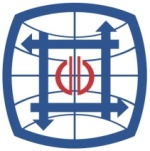 台北市進出口商業同業公會2018年中國上海美容貿易訪問團行程表※主辦方保有變更行程之權利日期地點時段內容備註第1天5月20日(日)臺北→上海去程台北桃園→上海浦東華航CI-501　08:50-10:50第1天5月20日(日)臺北→上海下午上海灘or上海國際化粧品展示交易中心第2天5月21日(一)上海浦東上午專人解說：CBE 2018大會亮點上海明城大酒店第2天5月21日(一)上海浦東下午美容產業洽談會(台灣專場對接會) (公會負擔)上海卓美亞喜馬拉雅酒店第2天5月21日(一)上海浦東下午亞洲10國採購峰會(本團代表台灣共襄盛舉)上海卓美亞喜馬拉雅酒店第2天5月21日(一)上海浦東晚間歡迎晚宴第3天5月22日(二)上海浦東上午CBE會場巡禮上海新國際博覽中心第3天5月22日(二)上海浦東下午CBE自由洽談上海新國際博覽中心第3天5月22日(二)上海浦東晚間美伊晚宴※大會邀請審核制(名額限定)第4天5月23日(三)上海浦東上午國際美粧品原料科技會議上海新國際博覽中心第4天5月23日(三)蘇州下午參訪行程1：美粧大廠※暫定：歐萊雅蘇州廠區，或知名美粧大廠第4天5月23日(三)上海市區晚間公會答謝晚宴(公會負擔)※公會邀請貿訪團、展團歡聚及意見反映第5天5月24日(四)上海奉賢全天參訪行程2：東方美谷台北桃園機場解散第5天5月24日(四)上海→臺北晚間上海浦東→台北桃園華航CI-504　19:50-21:40台北桃園機場解散